                                                                    KASIM AYI GERİ DÖNÜŞÜM ÇİZELGESİ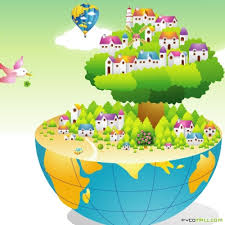 ÇOCUĞUN ADI/SOYADI